U N IVERSITA' DEGLI STUDI DELL'AQUILARep. n.  168/2017LEconontiaProt. n. 2710<) del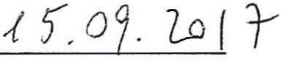 Affidamento diretto fuori CONSIP,ai sensi dell'art. 36,comma  2, lett. a) del D.lgs 50/2016Codice  C.I.G.: 6723769584IL DIRETTORE DEL DIPARTIMENTO•	Vista la richiesta  del Prof. Giovanni Del Re, acquisita  al Prot. n. 2538 del 06.09.2017 con la quale rappresenta la necessità  di provvedere all'acquisto di cancelleria  e altro  materiale  di consumo  e nella  quale   dichiara   la  funzionalità  del  bene/servizio  alle  esigenze  del  personale  addetto  al laboratorio di Chimica;•	Ravvisata,  pertanto,  la  necessità  di  attivare   le  procedure  necessarie  per  l'affidamento  della fornitura di cui sopra;•	Considerato che l'importo dell'affidamento è pari ad euro 263,63+ lva al22%•	Constatato che la procedura in oggetto rientra  nei limiti di valore previsti dall'art.  36, art. l, lett. a)del D. Lgs. 50/2016;o 	Accertato che per il servizio richiesto  non sono previste  convenzioni Consip e che non è presente nel MEPA;o 	Appurato che, sotto  il profilo  del rischio interferenziale, nell'esecuzione della presente  fornitura non si appalesa  la necessità di redigere  il DUVRI in quanto  si tratta di mera fornitura di materiali e/o attrezzature;solo nel caso di lavori:a}   gli accertamenti effettuati hanno evidenziato  la presenza di possibili rischi di interferenza  e conseguentemente è stato  prodotto  il  DUVRI,  che  si rende  disponibile, quale  allegato  del presente atto, agli operatori economici partecipanti alla presente  procedura di appalto.b)   in conformità  a quanto  previsto  dall'art.  26, comma  3-bis,  del d.lgs.  n.  81/2008  non  ènecessario  redigere il DUVRI in quanto i lavori sono al di sotto dei 5 addetti per un giorno.alternativa•	Considerato che da un'indagine di mercato effettuata Fuori MEPA, si effettua l'ordine alla  Ditta•	La Pitagora  P.I.03382990400  in quanto è stata fatta  la gara dall'Amministrazione•	Considerato che l'approvvigionamento di cui al presente provvedimento grava sulla seguente voce di bilancio: COAN CA 04.03.09.01.02 sui fondi della ricerca di cui è titolare il Prof.  Giovanni Del Re che presentano la necessaria copertura;• 	Effettuati i controlli di ritoVisti:Via Giovanni Groncfli 11. 18- Nucleo lnd.le di Pile- 67100 L 'AQUILA- ITALYcod. fisc .e  Part.JVA no 01021630668UN IV E RSIT A' DEGLI ST U DI DELL ' AQUIL AEcono1nia>-	il D. lgs. 18 aprile 2016, n. SO - Codice dei Contratti Pubblici;>-	le  Linee  ANAC inerenti "Procedure   per l'affidamento  dei  contratti   pubblici di importoinferiore alle soglie di rilevanza comunitaria, indagini di mercato  e formazione  e gestione degli elenchi di operatori economici" pubblicato in data 28 aprile 2016 sul sito dell'Autorità Nazionale Anticorruzione;>	l'art. 26 della legge 488/1999;>-	il D.P.R. 28 dicembre  2000, n. 445;>-	gli  articoli  37  del  d.lgs.  33/2013   ed  l,  co. 32,  della  legge  190/2012, in  materia   di"Amministrazione trasparente";>-	legge n. 135/2012;>  l'art. 63 del D.lgs n. 50/2016DETERMINA•	Di inviare  un Ordine Diretto, per le ragioni  esposte in premessa, per l'importo di euro 263,63+ IVAalla Ditta  Pitagora,•	Di dare atto che la liquidazione della fattura avverrà previo esito positivo della verifica della regolarità della fornitura, nel rispetto degli obblighi previsti dall'art. 3 L. 136/2010 e a seguito dell'esito positivo degli accertamenti disposti in materia di pagamenti  da parte delle PP.AA. (regolarità contributiva a mezzo DURC e art. 48-bis DPR 602/1973);•	Di imputare la spesa complessiva sulla seguente voce di bilancio: COAN CA 04.03.09.01.02  sui fondi della ricerca di cui è titolare il Prof. Giovanni Del Re.NOMINAl)  Responsabile  del  Procedimento il Dott. Domenico  Schettini  che dichiara  di  non  trovarsi  in  una situazione  di conflitto di inter essi.Il presente  provvedimento verrà  pubblicato  a cura del RUP sul sito istituzionale dell'Università  degli Studi dell'Aquila nella sezione "Amministrazione Trasparente".L'Aquila   02- () 9 '   UJ l t-'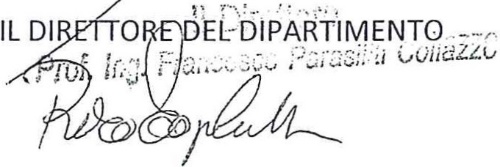 Via Giovanni Grone/ti n. 18- Nucleo lnd.le di Pile - 67100 L 'AQUILA- ITALYcod. fisc .e  Part.IVA n o 01021630668